Quadrilateral Properties and HierarchyFollow the arrows down (or up if your prefer) the table to view the various categories and sub-categories. SquareSquareSquare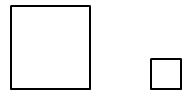 A Square is a quadrilateral with equal-length sides forming four right-angles. A Square is a quadrilateral with equal-length sides forming four right-angles. A Square is a quadrilateral with equal-length sides forming four right-angles. A square is
also a special type
of 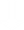 A square is
also a special type
of ... and it is
also a special type
of RhombusRhombusRectangle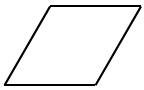 A Rhombus is a Quadrilateral in which opposite sides are parallel and all four sides are of equal length. A Rhombus is a Quadrilateral in which opposite sides are parallel and all four sides are of equal length. 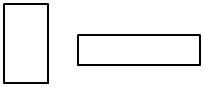 A rectangle is a quadrilateral with four right-angles and opposite sides that are parallel.A Rhombus is also
a special type
of ... and it is also 
a special type
of A Rectangle is also 
a special type
of Kite ParallelogramParallelogram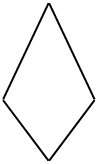 A Kite is a Quadrilateral in which the sides can be grouped into two pairs of adjacent equal-length sides.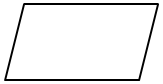 A Parallelogram is a quadrilateral in which each of the two pairs of opposite sides are parallel.A Parallelogram is a quadrilateral in which each of the two pairs of opposite sides are parallel.A Kite is a Quadrilateral in which the sides can be grouped into two pairs of adjacent equal-length sides.A Parallelogram is also 
a special type
of A Parallelogram is also 
a special type
of A Kite is a Quadrilateral in which the sides can be grouped into two pairs of adjacent equal-length sides.TrapezoidTrapezoidA Kite is a Quadrilateral in which the sides can be grouped into two pairs of adjacent equal-length sides.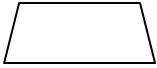 A Trapezoid is a Quadrilateral in which two of the sides are parallel.A Trapezoid is a Quadrilateral in which two of the sides are parallel.A Kite is also 
a special type
of A Trapezoid is also 
a special type
of A Trapezoid is also 
a special type
of QuadrilateralQuadrilateralQuadrilateral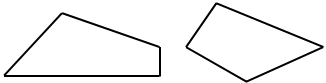 A Quadrilateral is a polygon with four sides.A Quadrilateral is a polygon with four sides.A Quadrilateral is a polygon with four sides.